学法考试平台系统学习平台操作手册目录一、登录	21、登录	22、主页面	3二、年度学法	7三、所有课程	91、所有课程	102、必修课程	11四、日常测验	12五、年度考试	15六、统计信息	18一、登录1、登录打开平台登录页面，输入手机号、密码、验证码，点击登录，进入平台。如下图：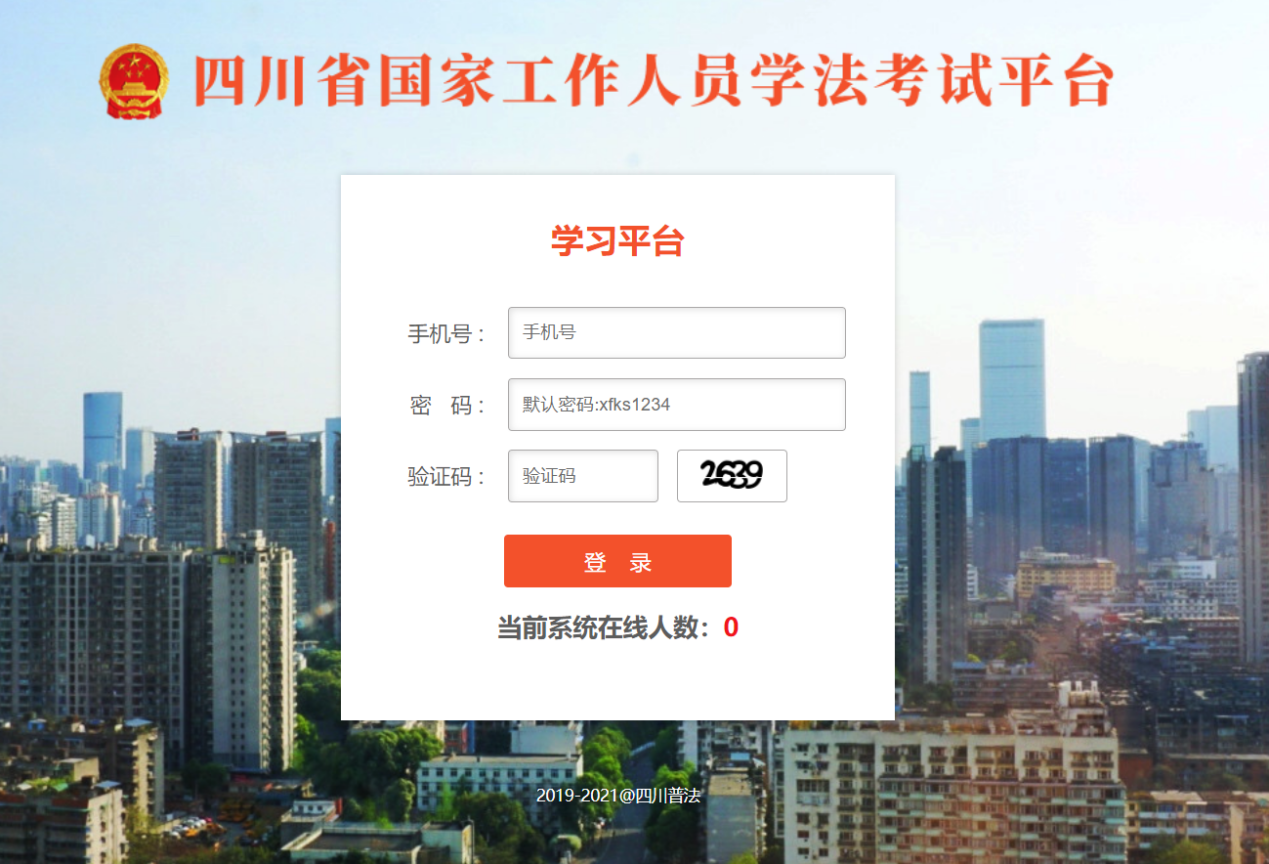 账号登录测试用例：2、主页面登录成功，跳转到主页面。主页面右上角有三个图标按钮，分别是“系统通知”，“账户信息”，“退出登录”。其左边是“检索课件”，根据课程名称或章节名称检索课件。主页最左边的五个导航分别是 “年度学法”，即主页面按钮；“所有课程”即所有的课程读本；“日常测验”方便给学员进行测验自己的学法情况；“年度考试”让学员参加年度考试；“统计信息”统计出学员所有学法的统计情况。“最新通知”列表点击通知超链接进入查看该通知，同时能“查看更多”。“最新通知”的左边是“推荐阅读”列表，点击课件超链接进入课件的学习，同时也能“查看更多”。“推荐阅读”左边顶部是学员的信息，其下方是本年度的学习进度“学习进度”以及“考试安排”的列表。主页中间部分是本年度必修课程“年度重点课程”，必修课程进行了分类统计。如下图：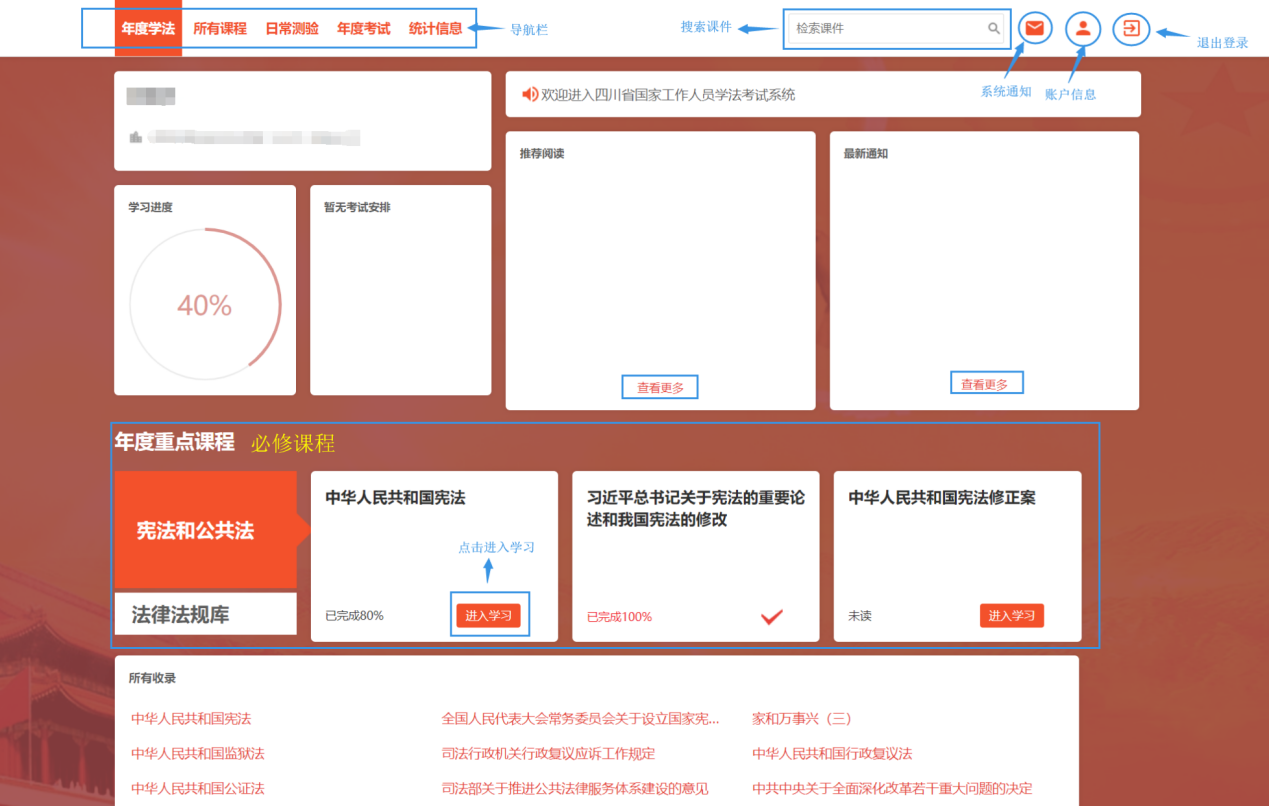 系统通知	在主页的“最新通知”能直接查看该通知。点击“最新通知”的查看更多或者点击主页右上角的“系统通知”进入通知列表。如下图：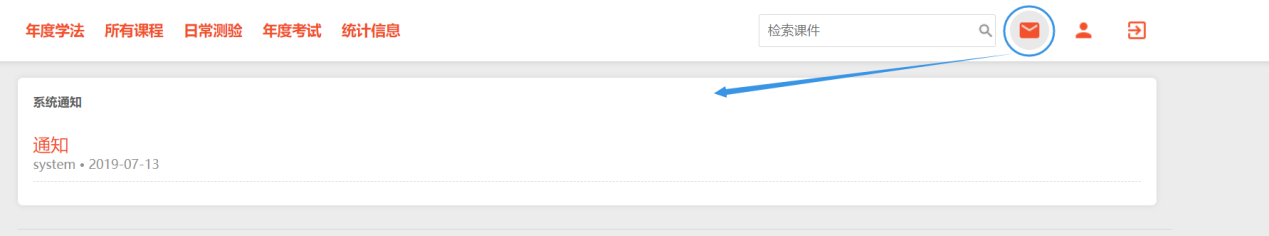 点击通知名上的超链接能查看该通知账户信息账户信息下有“修改个人信息”，“已收藏读本”，“学习记录”，“测验记录”以及“考试记录”五个管理功能：修改个人信息修改好个人信息，点击提交按钮。修改成功，结果如下图：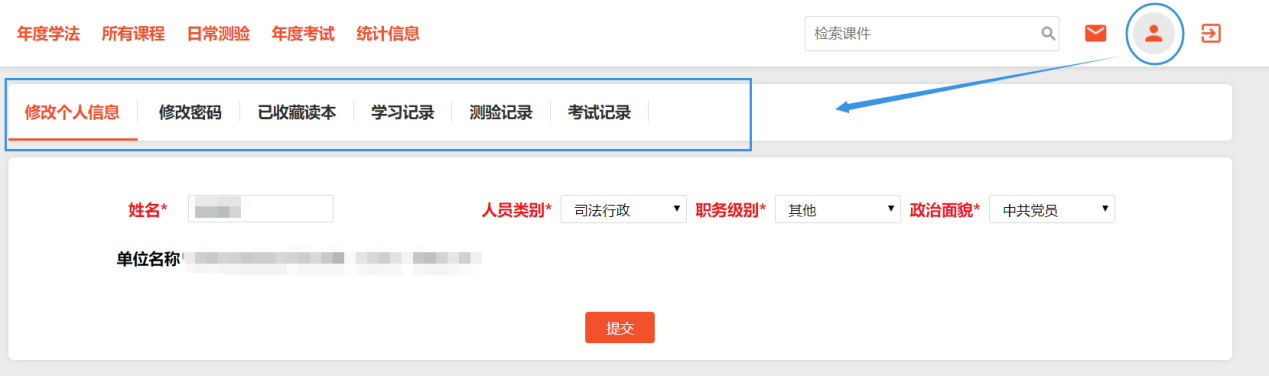 修改密码修改个人登录密码，如下图：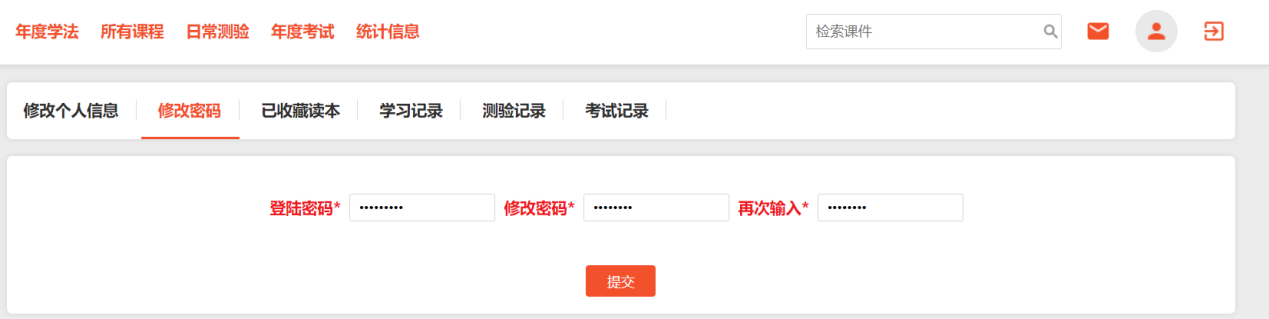 已收藏读本点击“已收藏读本”可以查看自己收藏的读本，点击查看进行读本的学习。如下图：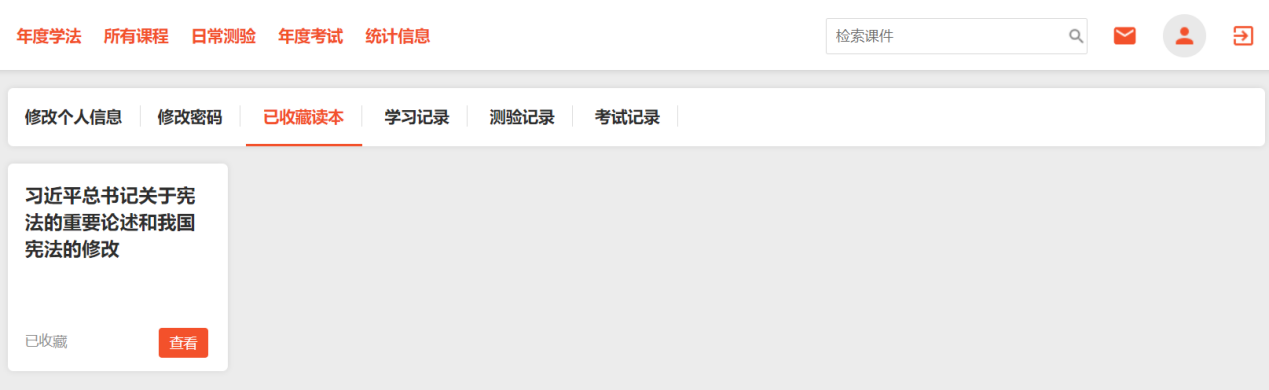 学习记录点击“学习记录”本年度的学习记录信息。如下图：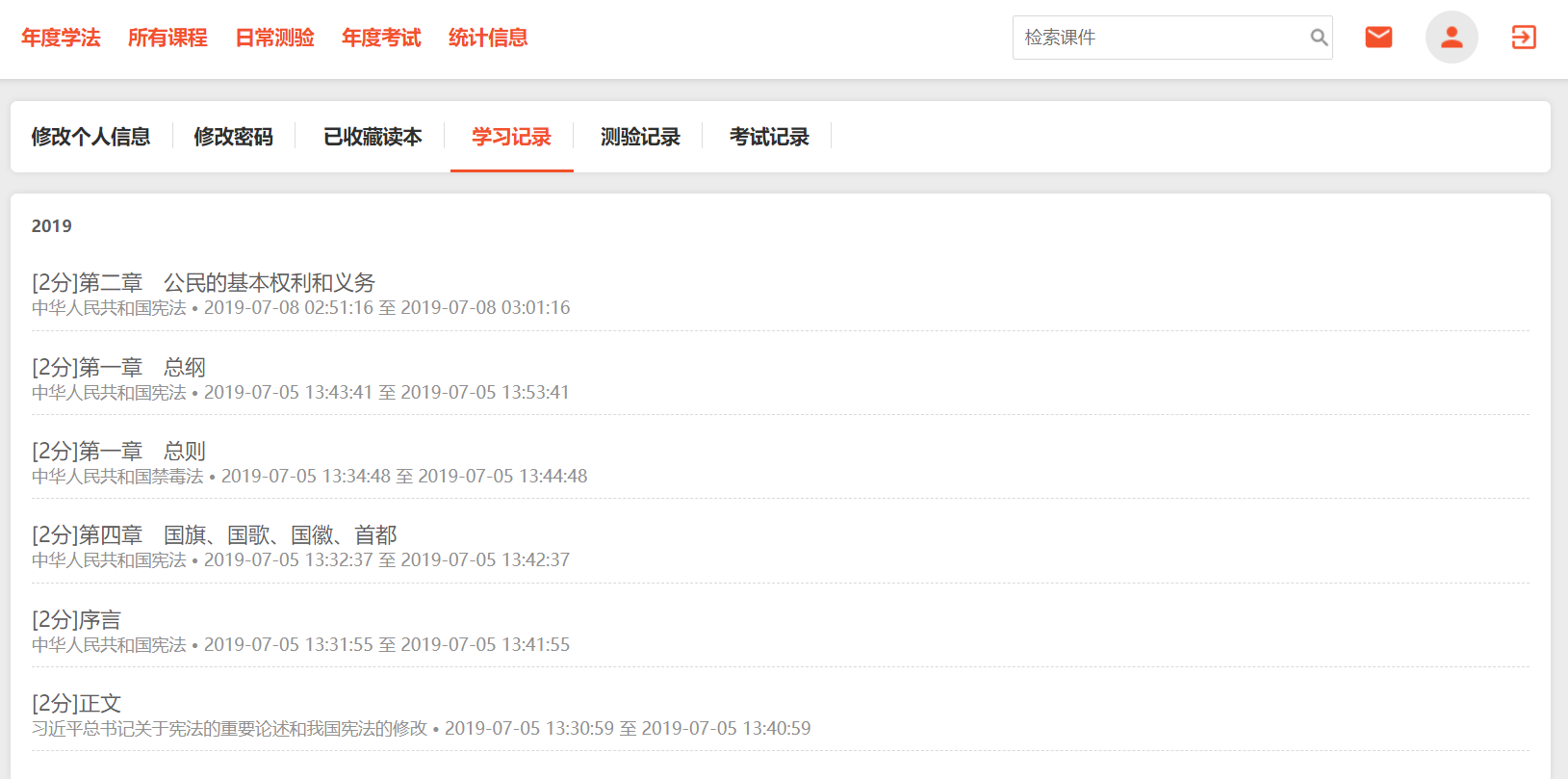 测验记录点击“测验记录”查看本年度测验记录。如下图：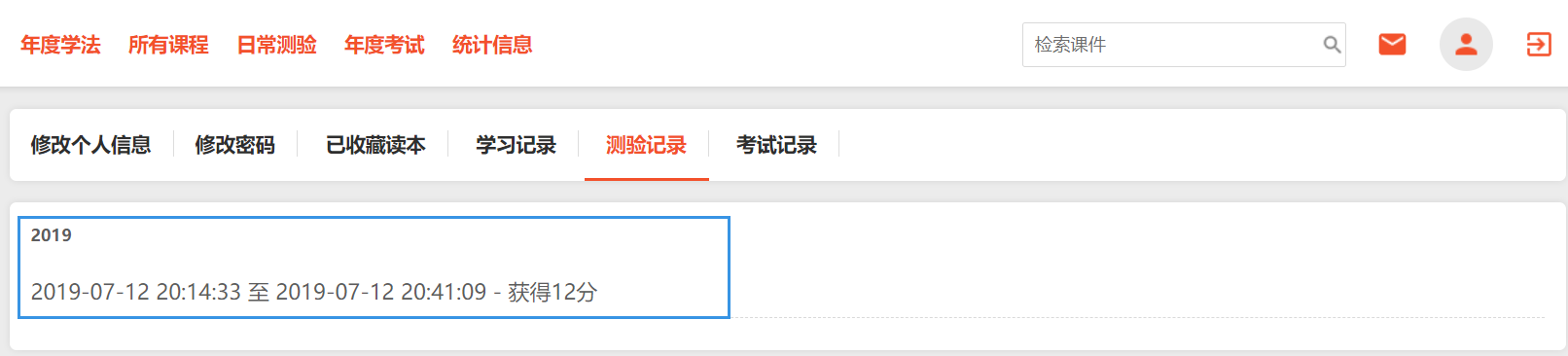 考试记录点击“考试记录”查看本年度考试记录。如下图：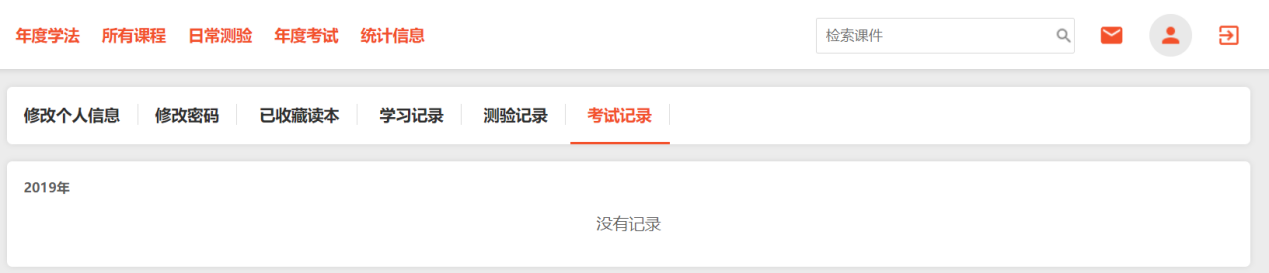 退出登录点击“退出登录”按钮，如下图：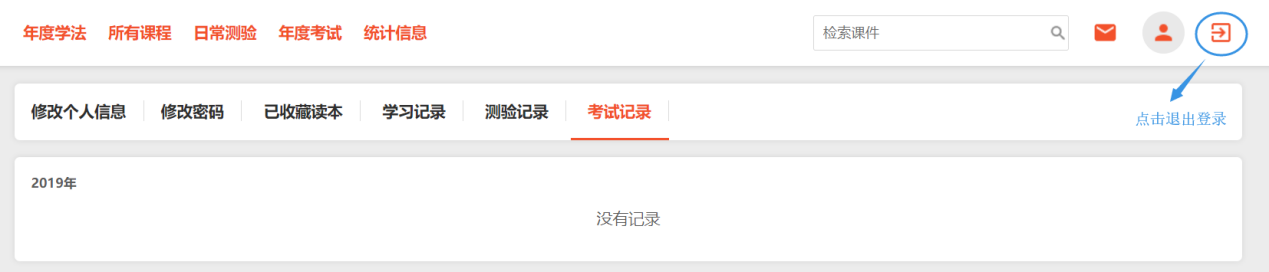 退出成功，回到登录页面。如下图：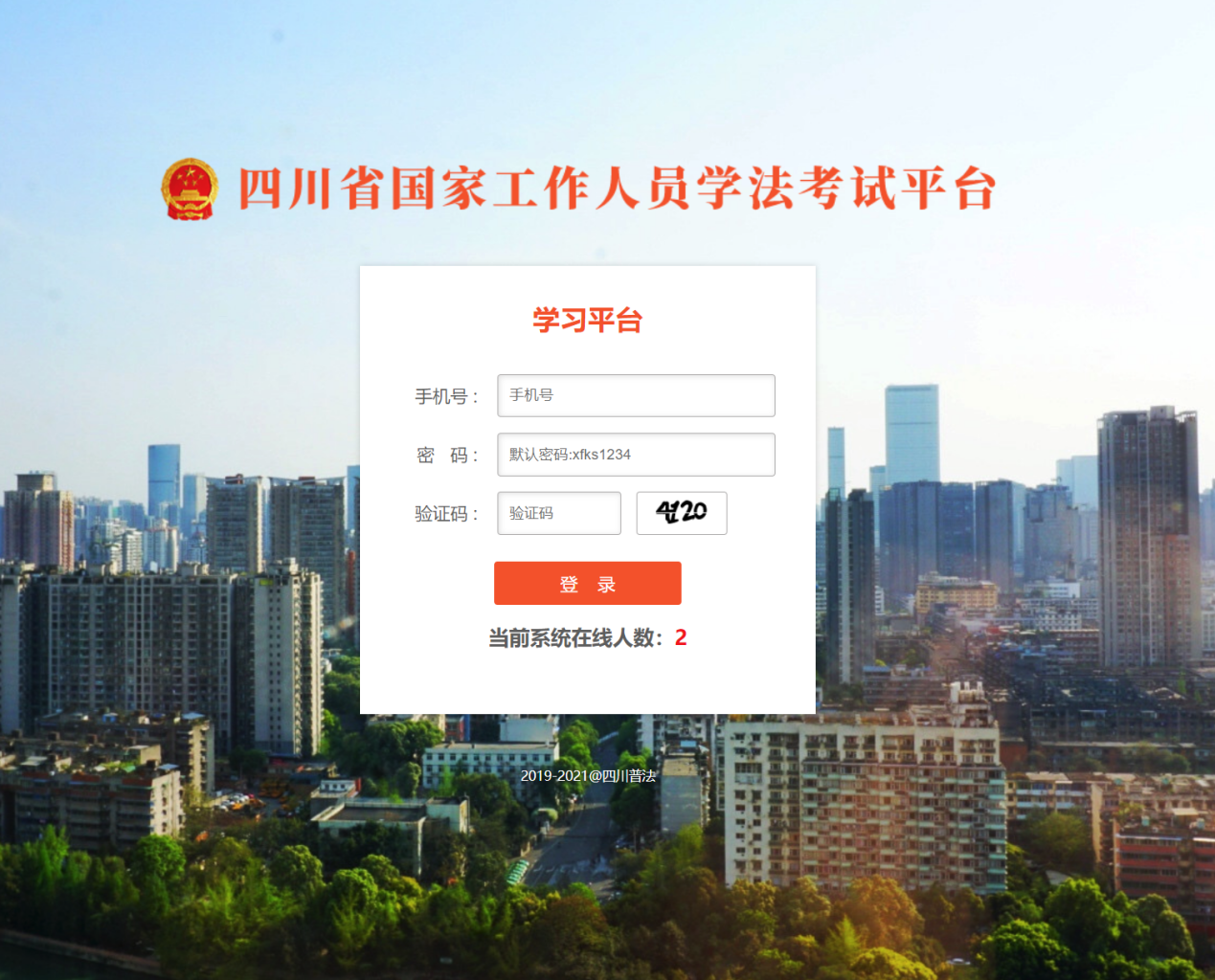 二、年度学法	点击导航菜单的 “年度学法”，即系统的主页面，其功能介绍如上主页面的介绍。这里我们特别介绍一下对课件的学习。进行课件的学习有很多方式，在“年度学法”导航中可以通过“推荐阅读”、“年度重点课程”或“所有收录”中点击进入学习。如下图：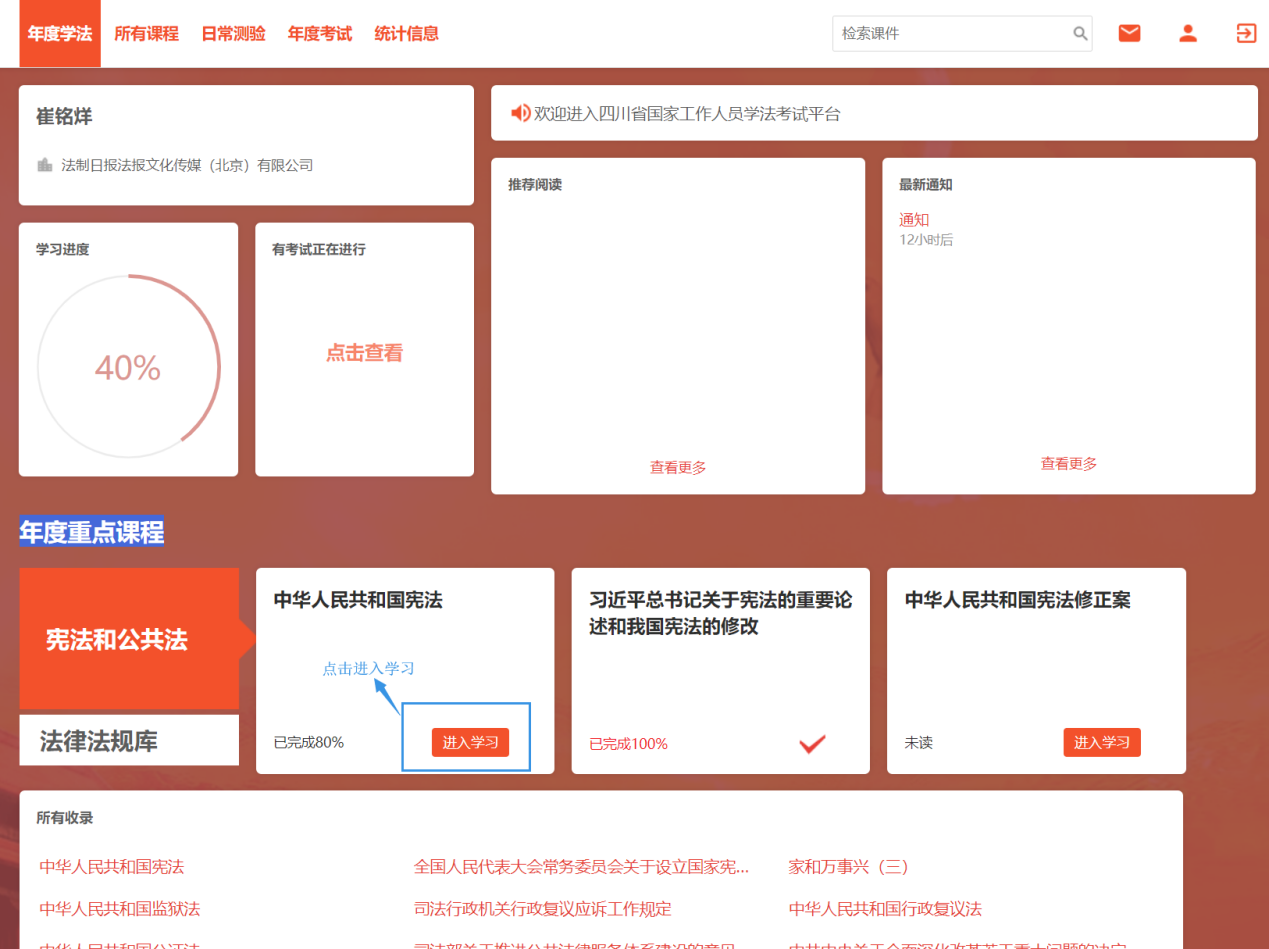 选择课件，点击进入，可以看见课件的信息及其目录，同时可以进行收藏操作。在目录下的章节上我们可以看见已获得的学分，学习需要观看至少10秒。如下图：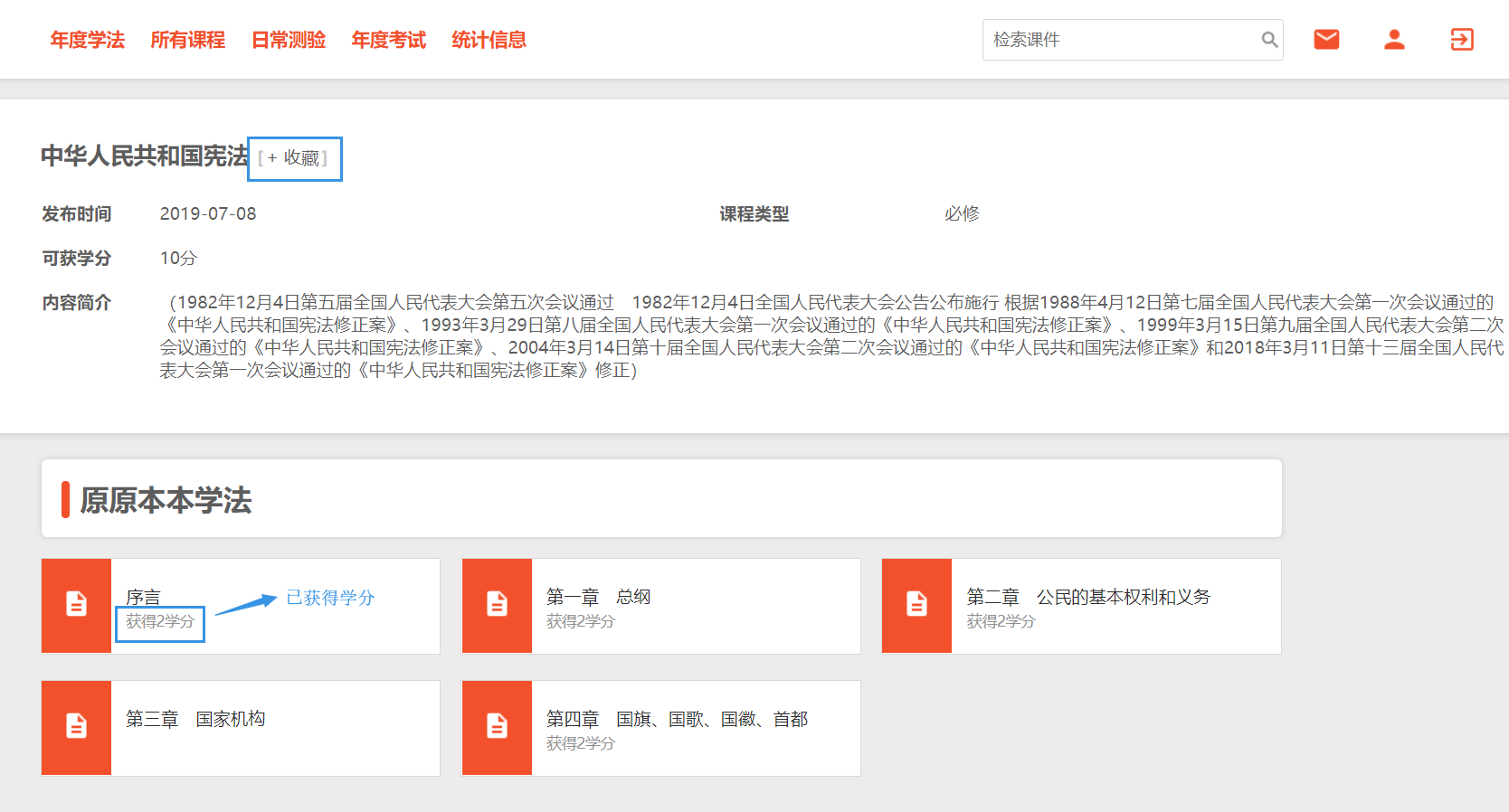 点击目录下的章节进入学习，学习课件的内容。其中右下角圆圈位置是本章节的“学分”，灰色代表未获得，橙色代表已获得。点击“上一页”，“下一页”阅读读本内容，可以点击“字体图标”更换字体，当我们看完或者想换章节的时候，我们可以点击“返回目录”按钮返回目录。如下图：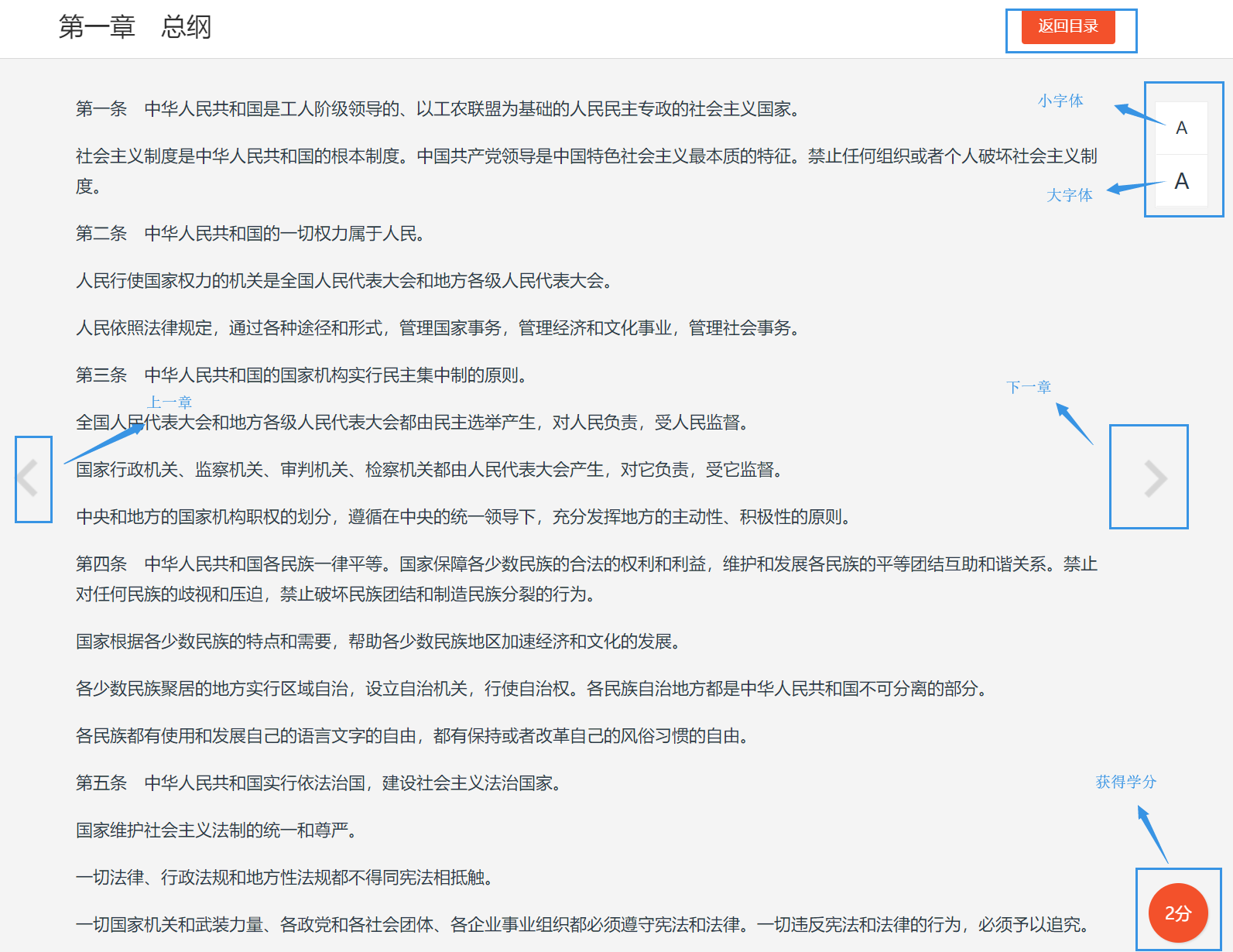 三、所有课程点击导航菜单“所有课程”。其中有“所有课程”和“年度重点课程”两个功能。如下图：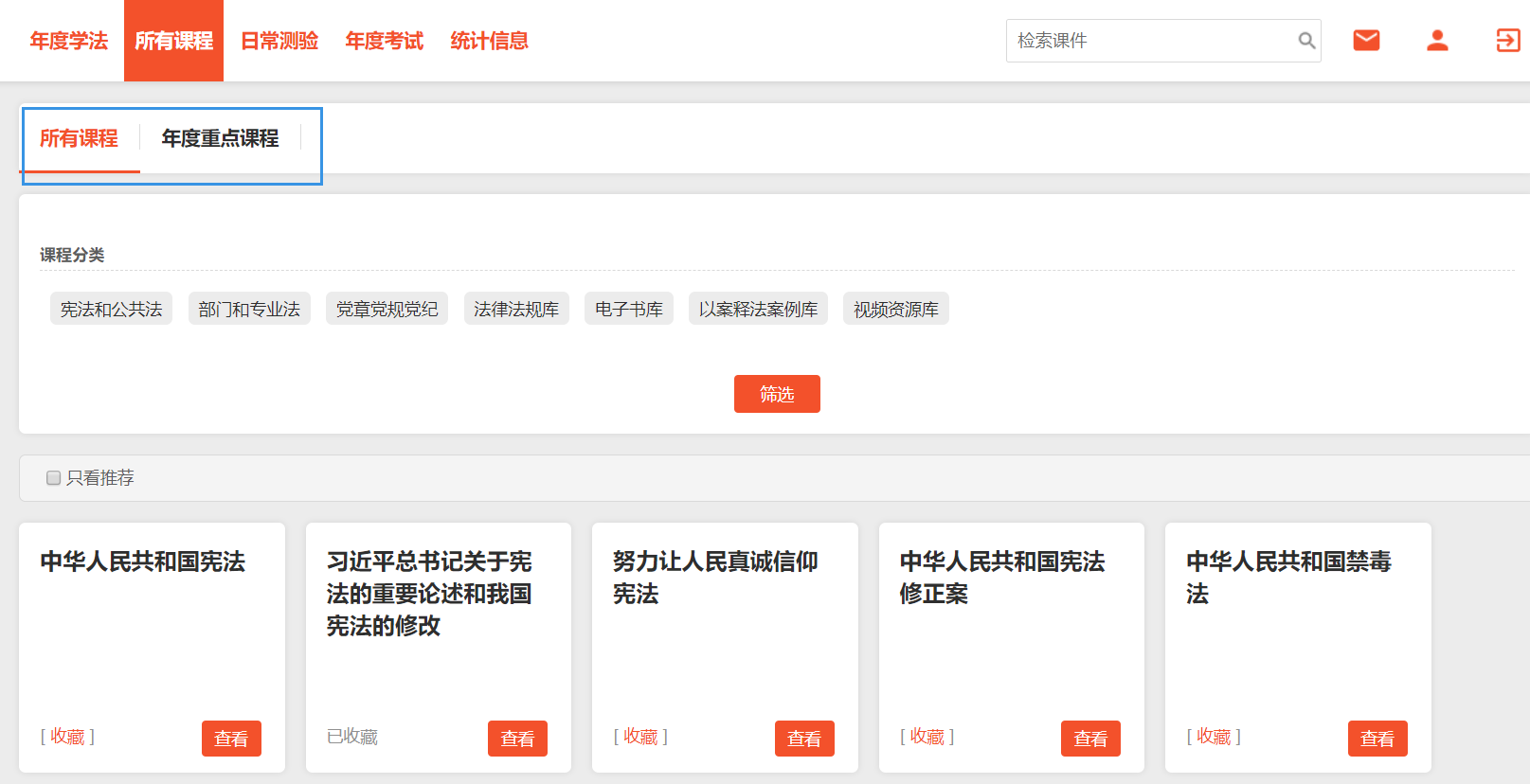 1、所有课程按课程分类选中，点击筛选按钮查询所有课程（若不进行选中则查询全部）。还有“只看推荐”，点击选中则只查看推荐的普法读本。在此页面中还可以对读本进行收藏或查看。如下图：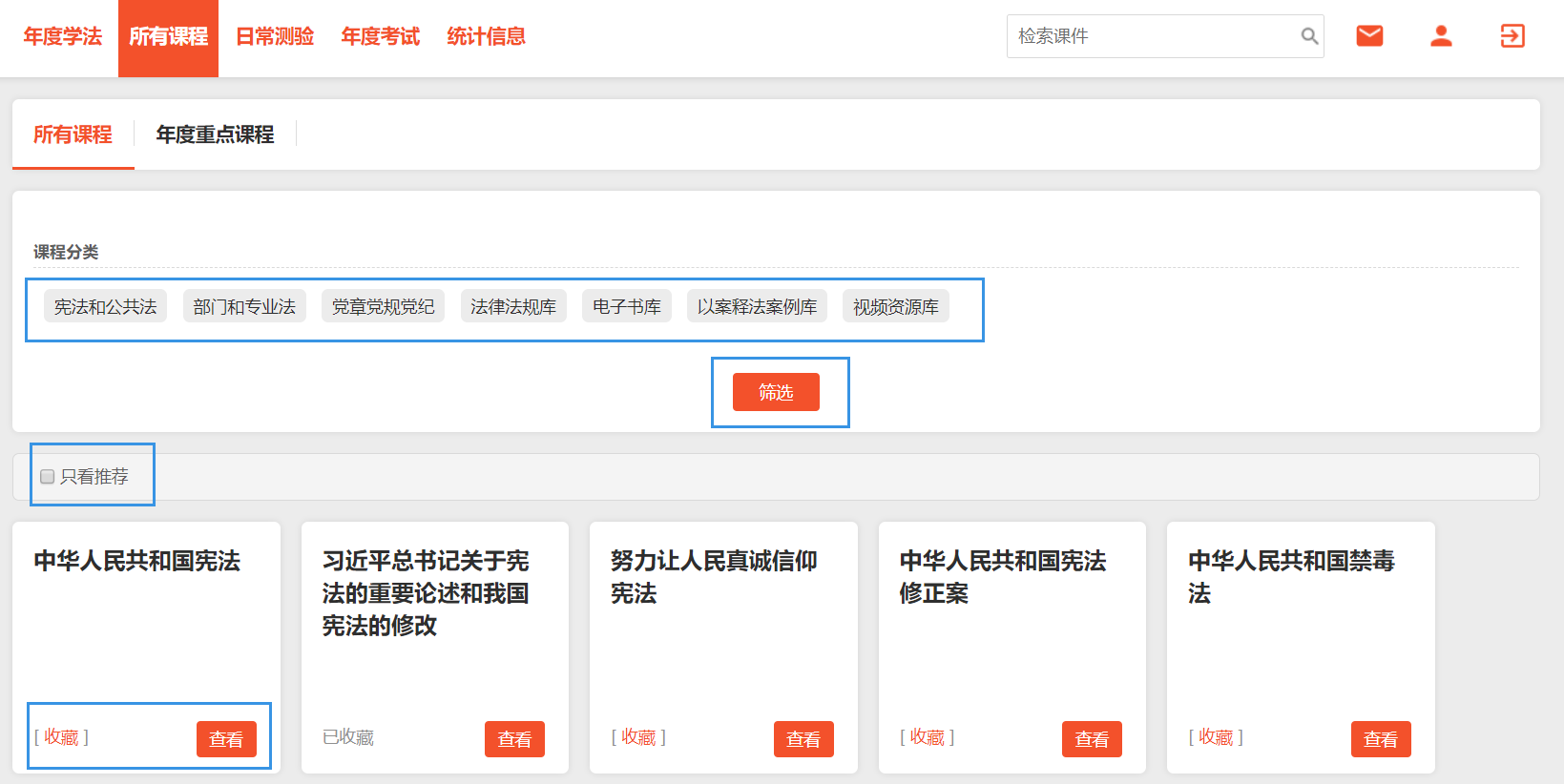 点击查看，进入读本即可学习该读本。2、必修课程点击年度重点课程，我们可以看到有课程名称，学习进度以及学习读本。如下图：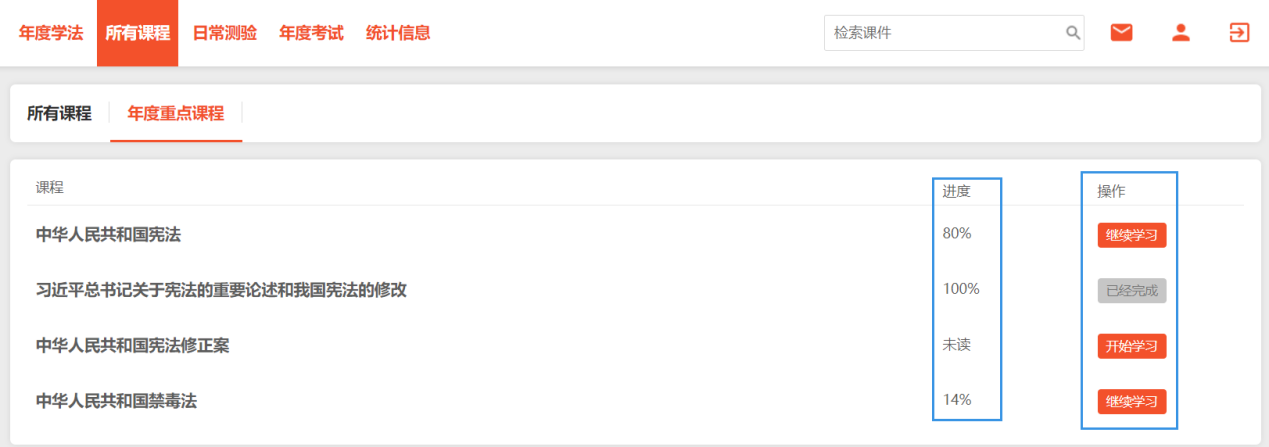 点击进行学习。四、日常测验点击导航菜单“日常测验”，进入日常测验，选择按课程分类进行筛选。如下图：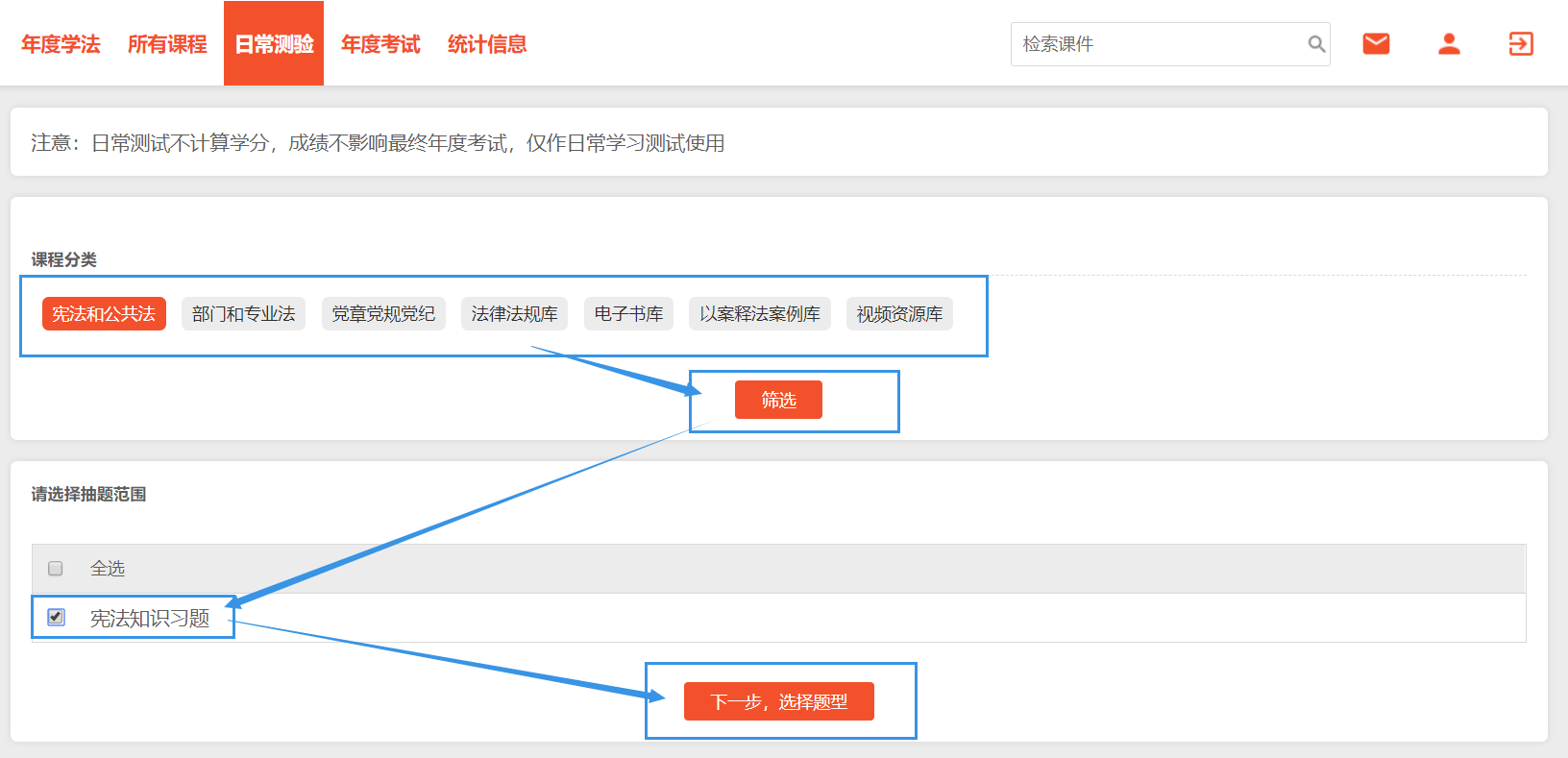 在“请选择抽题范围”中选择读本，点击下一步，选择题型。如下图：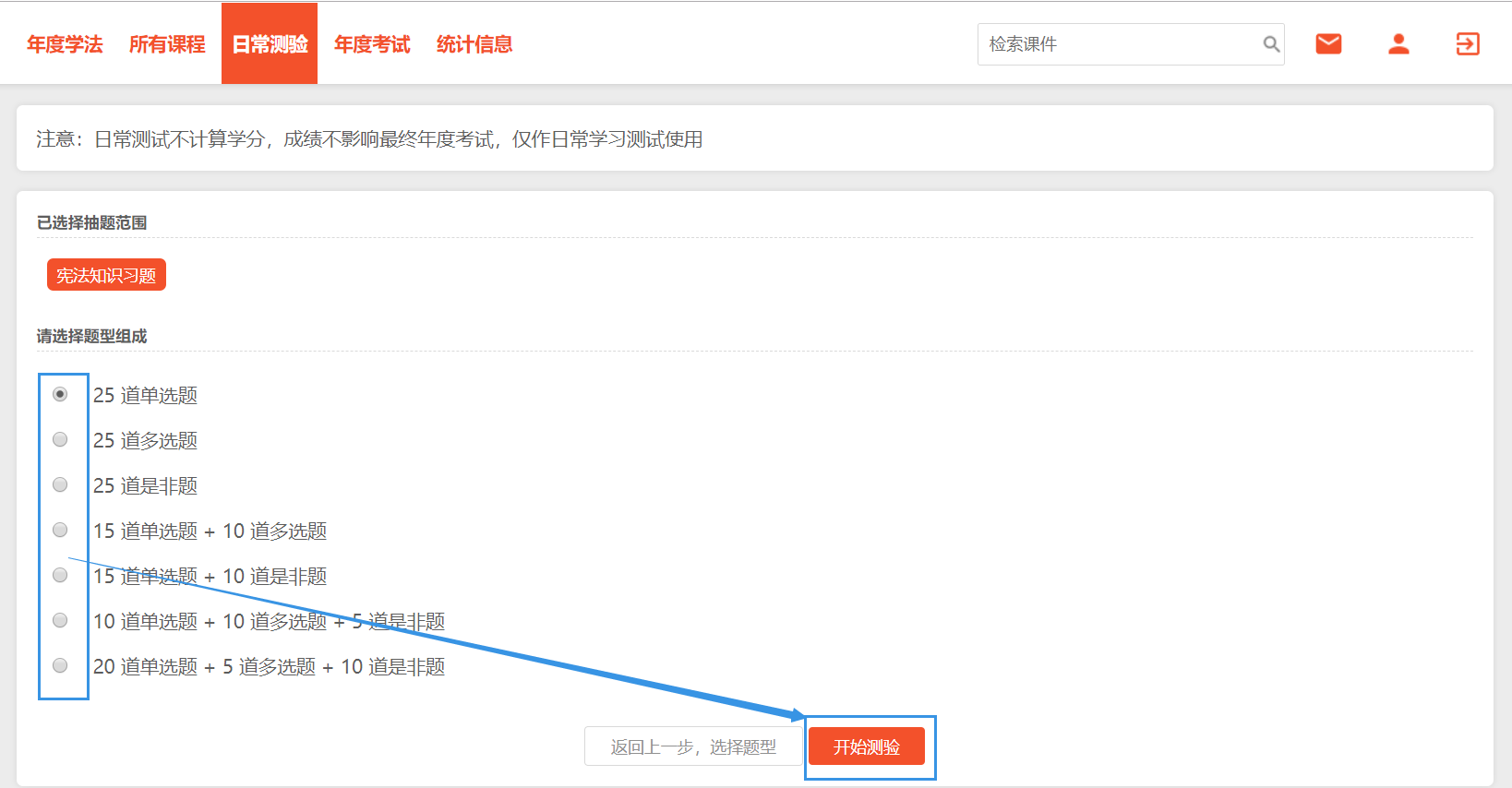 在“请选择题型组成”中选择题型组成，点击开始测验按钮进入日常测验。右上角的四个图标按钮分别是网络延迟，设置提醒，个人信息以及退出测验。网络延迟可以看见当前的网络流畅度，设置提醒可以提醒考生还有多少时间测验将结束。个人信息可以确认考生的信息，点击退出即可退出测验。“日常测验”下方是正在倒计时的剩余测验时间，总分以及答题的进度。如下图：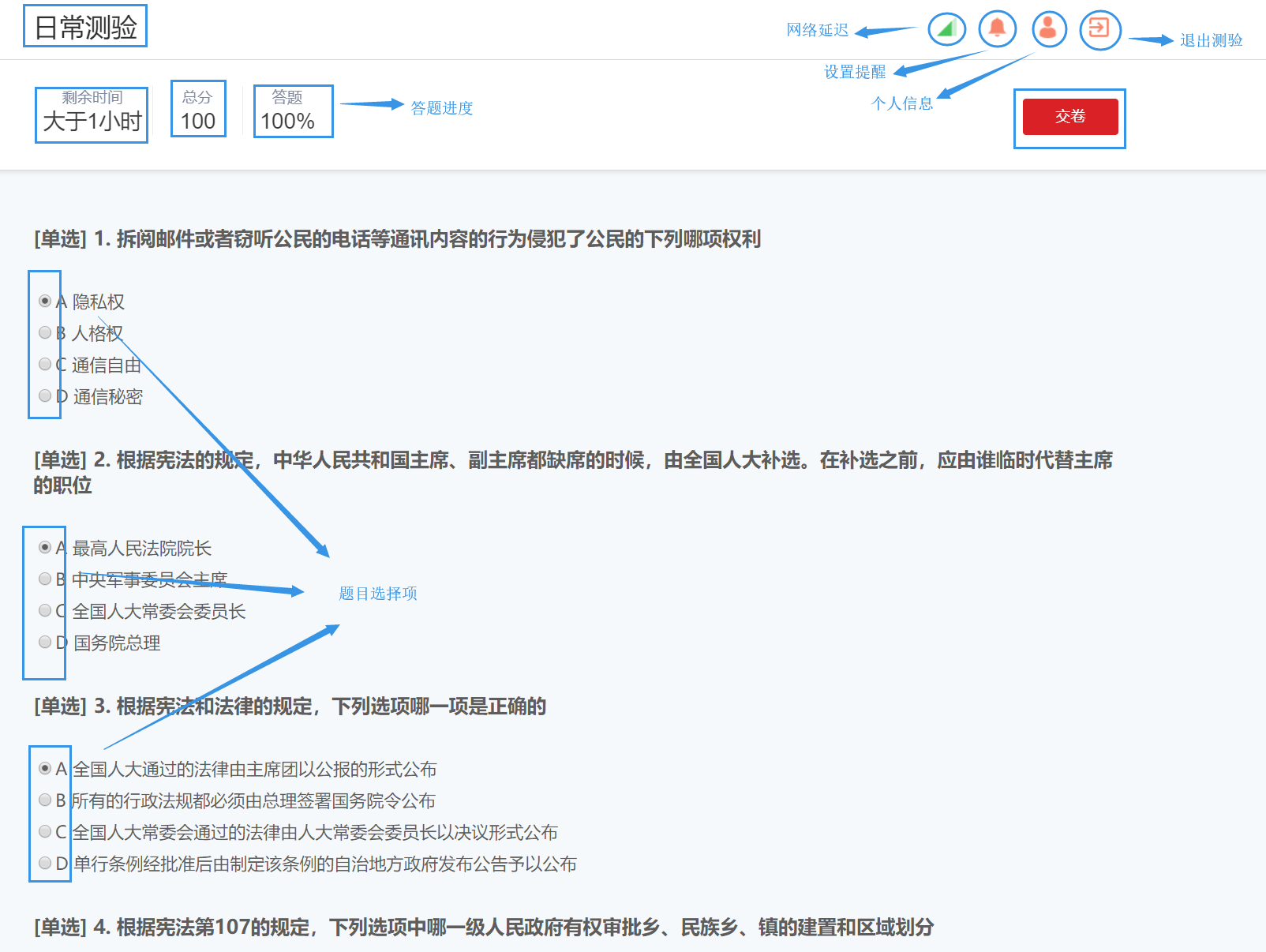 作答完成，点击交卷测验结束，测验倒计时停止，得出测验结果，可以查看到测验得分。如下图：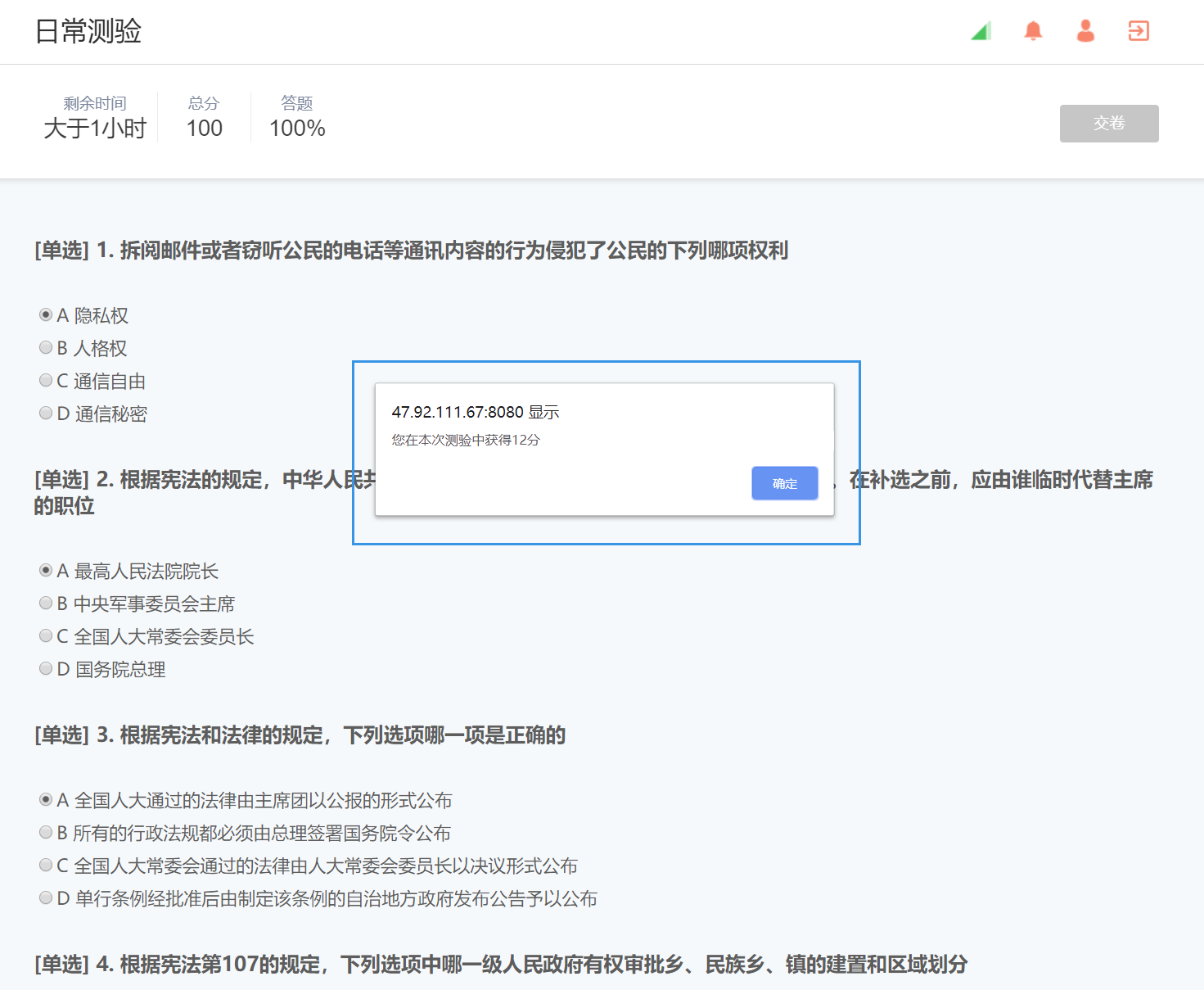 点击确定，即可查看正确答案。如下图：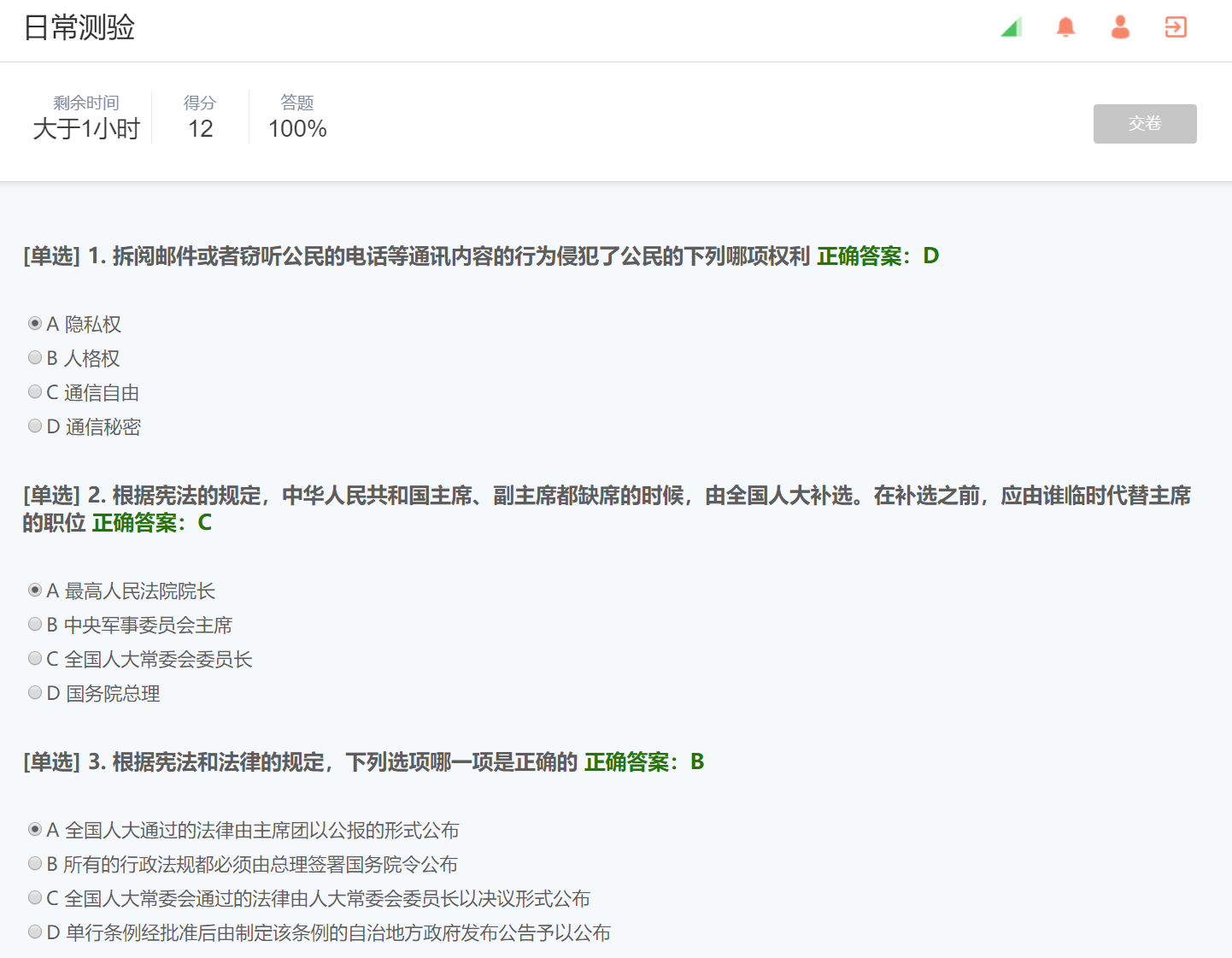 五、年度考试点击导航菜单“年度考试”。可以查看本年度考试信息，其中左上角的“参加考试注意事项”，右侧有“最近考试得分”的记录，最下方的“近期考试安排”，在“近期考试安排”中显示了最近的考试安排。如下图：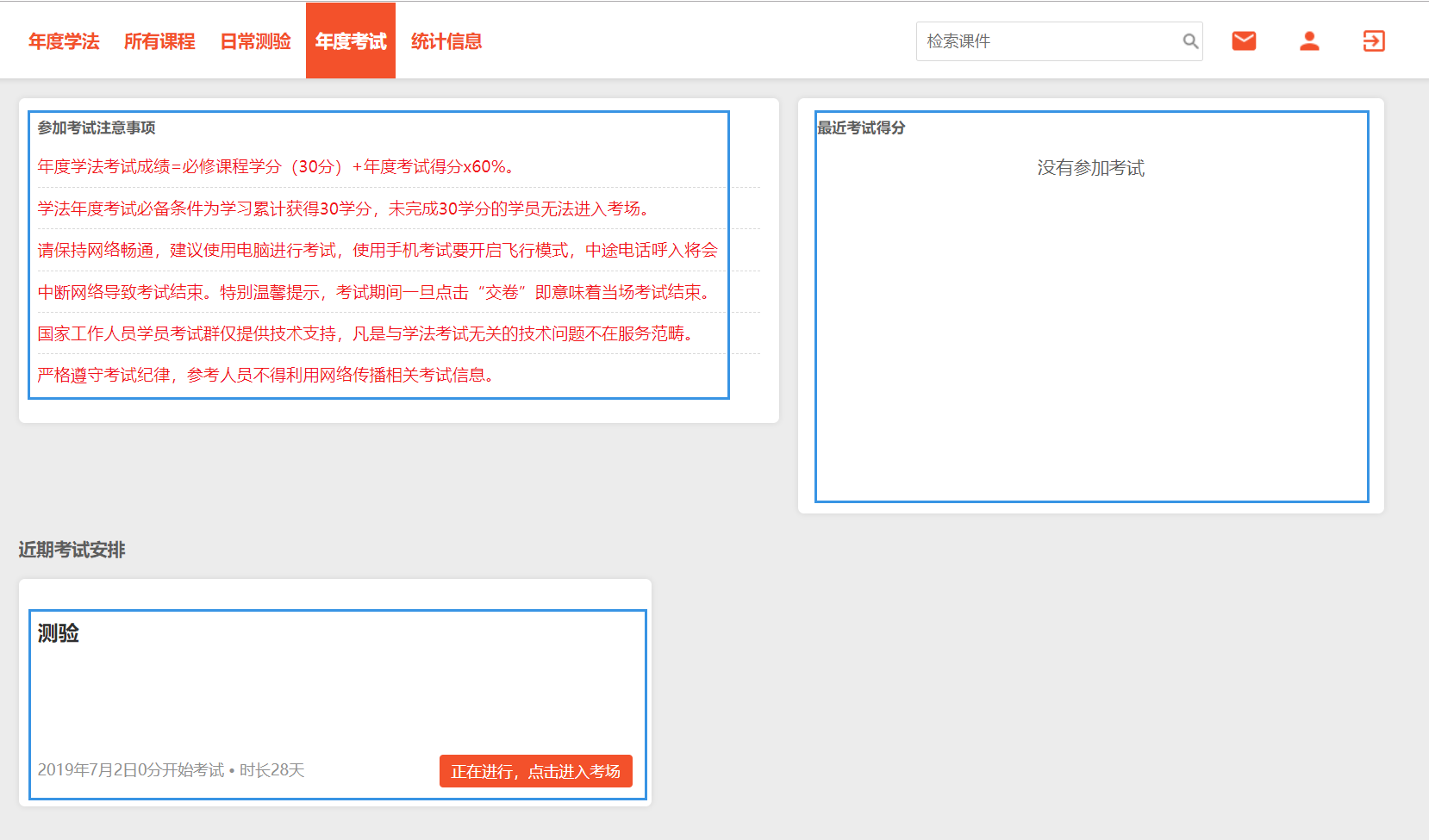 “正在进行，点击进入考场”点击进入考场，但如果没有完成本年度的必修课程，必须完成才能进入考试。学习完必修课程，点击进入考试。其操作界面同日常测验界面一样，多一个保存答案功能，保存答案后刷新页面已做的题目仍然保存答案。如下图：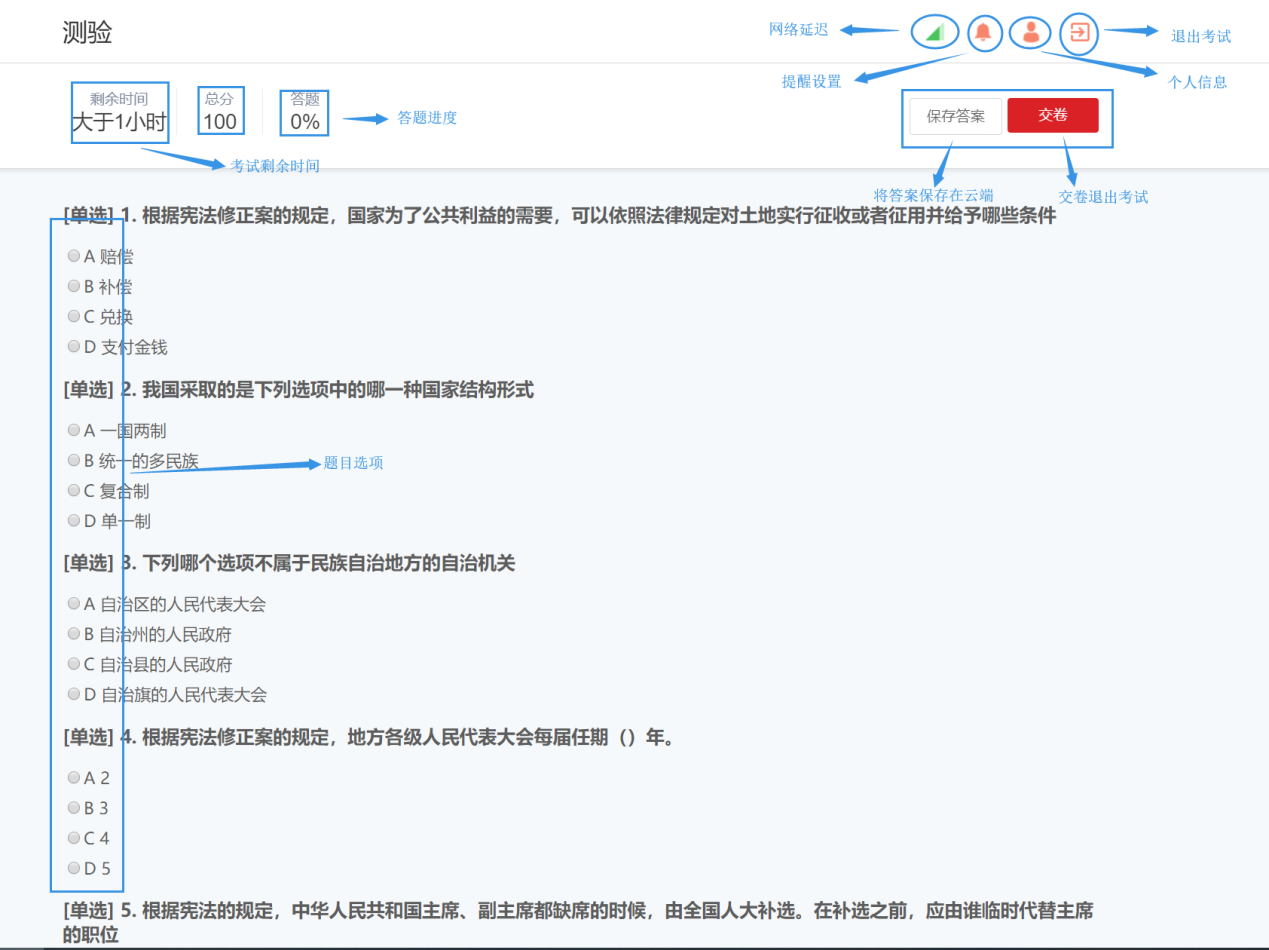 作答完成，点击交卷完成考试，提示“确定交卷”。如下图：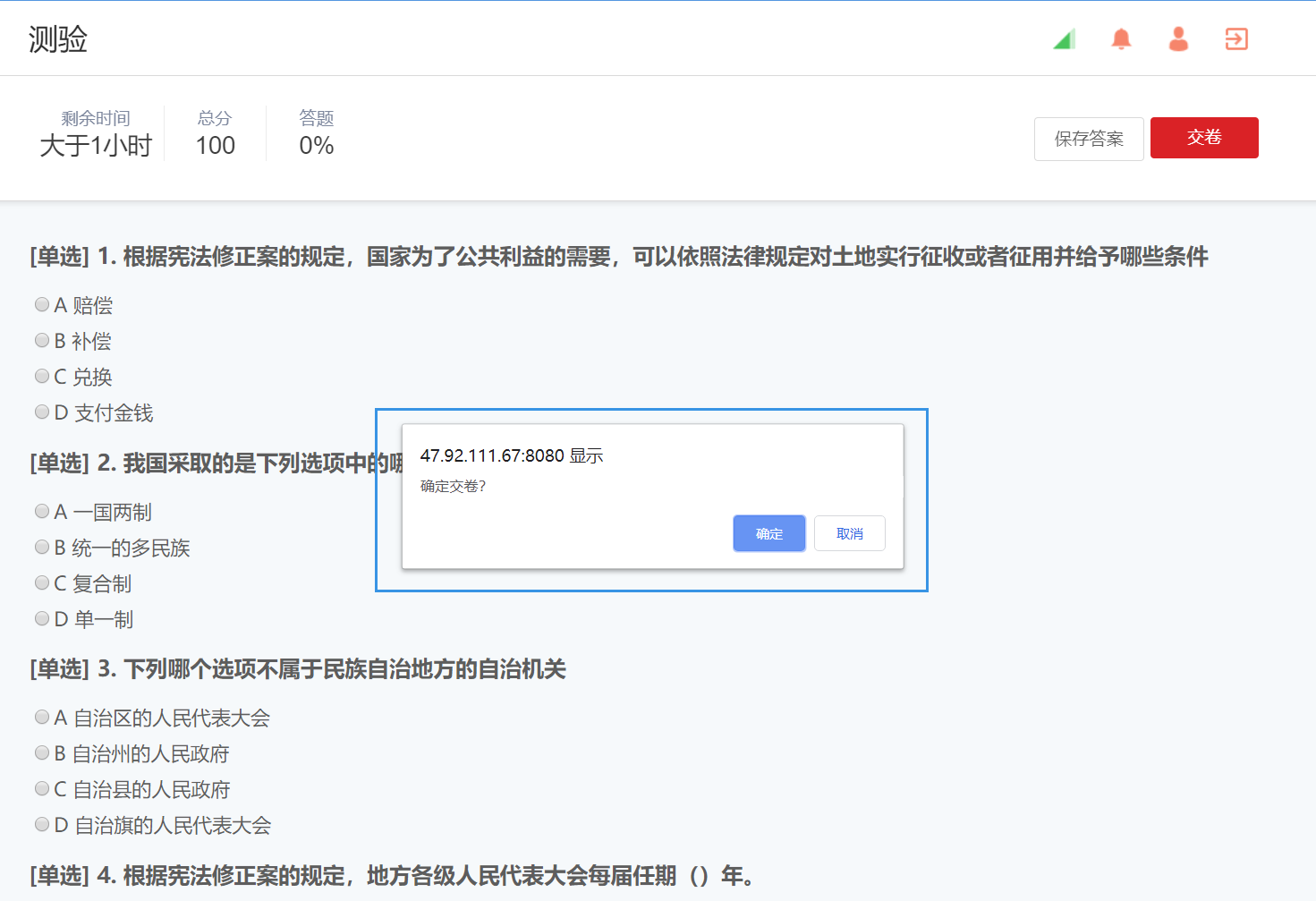 点击“年度考试”，在最近考试得分中，我们可以看到考试得分情况。已考试再次点击进入考试则提示“您已交卷”。如下图：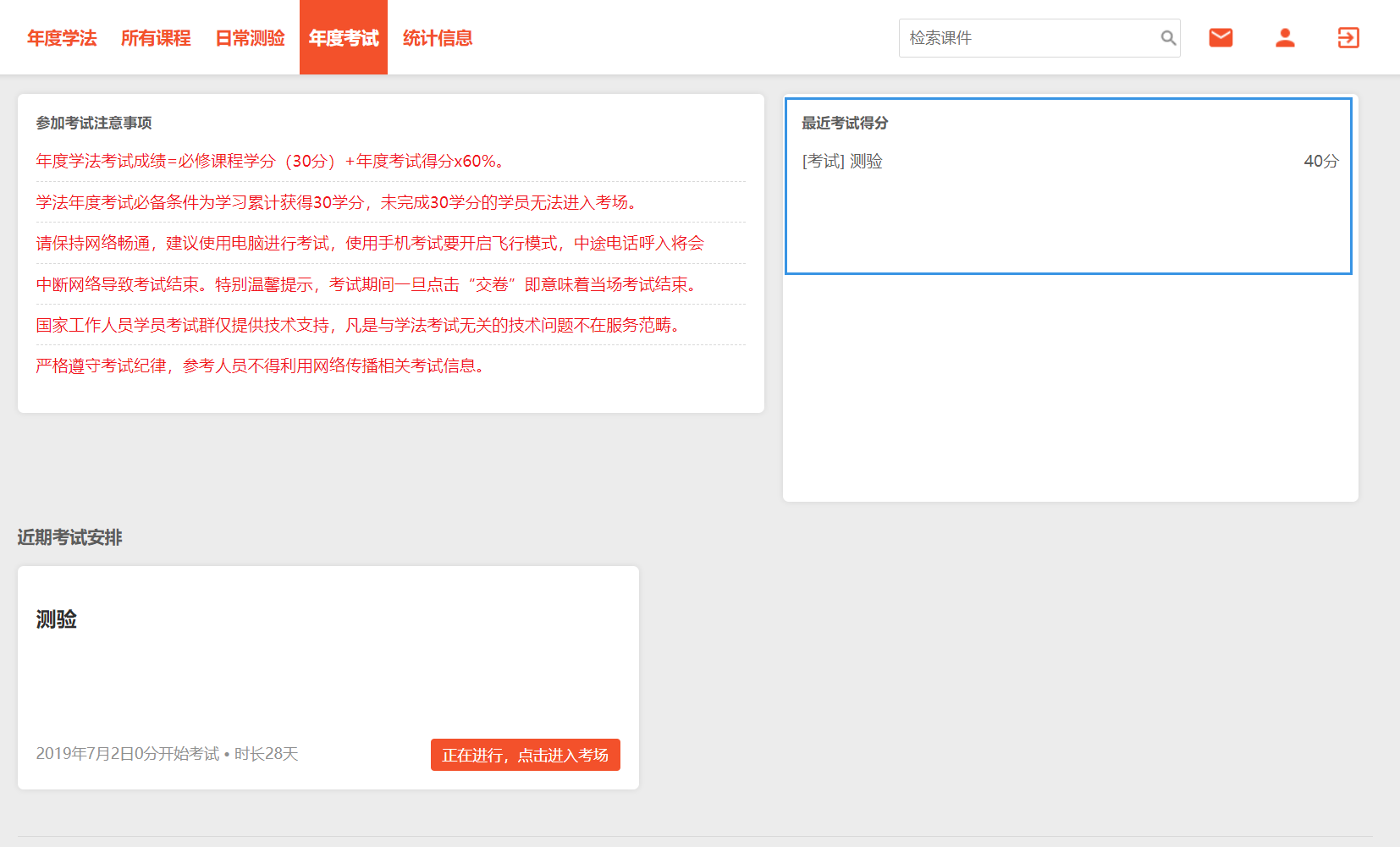 六、统计信息点击导航菜单“统计信息”。可以看见左上角的“个人信息”，左下角的“我的学习记录”，中间部分的“我的测验记录”以及右下角的“我的考试记录”。如下图：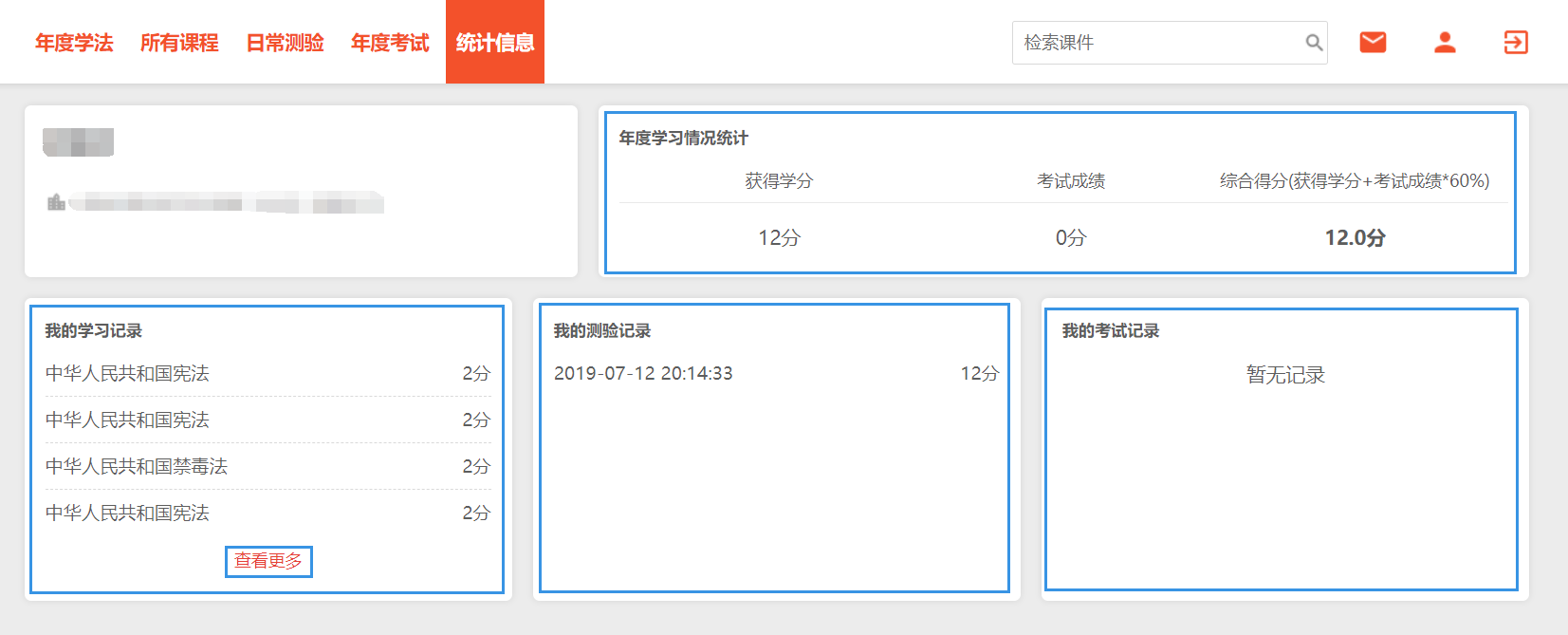 文字说明填入内容备注用户名学员小张的手机密码填入密码验证码填入右侧的验证码